ΔΕΛΤΙΟ ΕΝΗΜΕΡΩΣΗΣ17η Γιορτή Μελισσοκόμων και Καλλιεργητών ΈβρουΓια 17η χρονιά η Περιφέρεια Ανατολικής Μακεδονίας και Θράκης – Περιφερειακή Ενότητα Έβρου διοργανώνει τη «Γιορτή Μελισσοκόμων & Οικοτεχνιών Νομού Έβρου» από την Παρασκευή 19 έως και την Κυριακή 21 Αυγούστου 2022, στην Αλεξανδρούπολη και το Σάββατο 10 Σεπτεμβρίου και την Κυριακή 11 Σεπτεμβρίου 2022, στη Νέα Ορεστιάδα. Όσοι μελισσοκόμοι και οικοτέχνες ενδιαφέρονται να εκθέσουν τα προϊόντα τους μπορούν να δηλώσουν συμμετοχή μέχρι της 10 Ιουλίου 2022 στους συλλόγους τους. Οι επισκέπτες θα έχουν την ευκαιρία να γνωρίσουν τα τοπικά προϊόντα και να συνομιλήσουν με τους παραγωγούς για τη διαδικασία παραγωγής και τυποποίησης. Ελάτε να ανακαλύψουμε τους φυσικούς θησαυρούς του Έβρου, να γνωρίσουμε τους συντοπίτες μας που παράγουν και προσφέρουν αγνά και ποιοτικά προϊόντα. Στηρίζουμε τους παραγωγούς και τα προϊόντα του τόπου μας!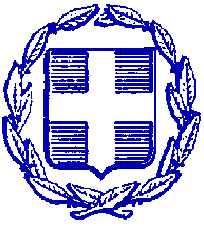 ΕΛΛΗΝΙΚΗ ΔΗΜΟΚΡΑΤΙΑΠΕΡΙΦΕΡΕΙΑ ΑΝΑΤΟΛΙΚΗΣ ΜΑΚΕΔΟΝΙΑΣ ΚΑΙ ΘΡΑΚΗΣΠΕΡΙΦΕΡΕΙΑΚΗ ΕΝΟΤΗΤΑ ΕΒΡΟΥΓΡΑΦΕΙΟ ΑΝΤΙΠΕΡΙΦΕΡΕΙΑΡΧΗΤαχ. Δ/νση: Καραολή & Δημητρίου 40Τ.Κ. 681 32, ΑλεξανδρούποληΤηλ.: 25513-50452E-mail: info@nomevrou.grinfo.evrou@pamth.gov.grΙστοσελίδα: www.peevrou.euΑλεξανδρούπολη, 27-06-2022 